IEEE P802.11
Wireless LANsAbstractThis submission proposes resolutions for CIDs 11, 46, 75, 76, 77, 80, 260, 261, 378, 492, 515 and 518.The text used as reference is 802.11bf D0..Revisions:Rev 0: Initial version of the document.Rev 1: Fix some typos.Rev 2: Motion 100 text is further revised based on offline discussion with Ali.Comments:TGbf Editor: Please revise Figure 9-1138a (Sensing Measurement Setup Request frame Action field format)  as follows. Figure 9-1138a—Sensing Measurement Setup Request frame Action field formatTGbf Editor: Please revise Figure 9-1138b (Measurement Setup ID field format) as follows. Figure 9-1138b— Measurement Setup ID field formatTGbf Editor: Please also change the length of Measurement Setup ID field to 1 octet (or 8 bits) in the following places.P72L18 (Figure 9-1139h— SBP Response frame Action field format) in draft 0.2,P72L54 (Figure 9-1139i— SBP Termination frame Action field format) in draft 0.2.Comments:Discussion:In motion 100 and draft 0.2, three termination control bits (i.e., Termination All TB Measurement Setups, Termination All non-TB Measurement Setups and TB/non-TB Measurement Setup Type) are aggregated with the Measurement Setup ID as shown below.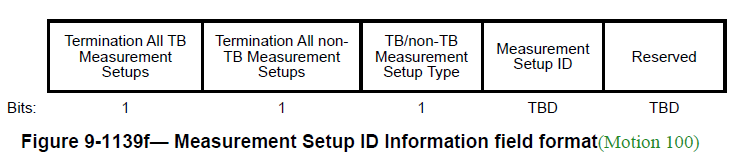 As discussed before, we can set the upper bound of the length of Measurement Setup ID to 5 bits. In this case, we need to redefine the Measurement Setup ID field format as shown blow.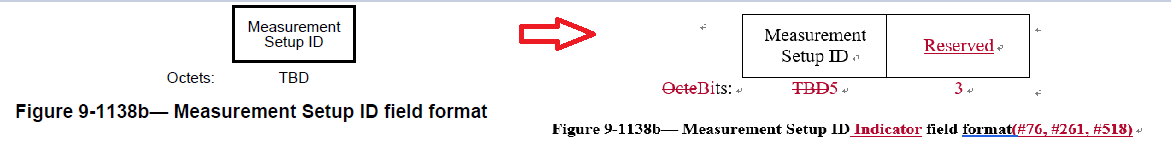 In order to avoid the “same name” issue of “Measurement Setup ID subfield” and “Measurement Setup ID field”, we have to rename the “Measurement Setup ID subfield” in a lot of elements/frames. For example, change the “Measurement Setup ID field” to “Measurement Setup ID Indicator field” in Sensing Measurement Setup Request frame as show below (this kind of change is shown in rev 4 of this CR doc.). 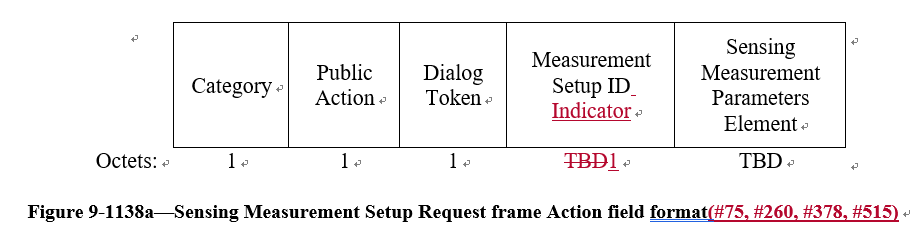 However, a simpler way is that we leave the length of Measurement Setup ID field as 1 octet (8 bits) at present (until we have the finalized length), and move the three termination control bits into a separate field “Measurement Setup Termination Control field” in the termination frame. Please note that one octet does not impact the PPDU length. Then, other elements/frames (in both sub-7GHz and DMG) containing the Measurement Setup ID field can keep unchanged.End of Discussion.TGbf Editor: Please revise subclause 9.6.7.52 (Sensing Measurement Setup Termination frame format) as follows.The Sensing Measurement Setup Termination frame is used to terminate sensing measurement setup(s)(Motion 100). The format of the Sensing Measurement Setup Termination frame Action field is defined in Figure 9-1139e (Sensing Measurement Setup Termination frame Action field format(Motion 100)).Figure 9-1139e— Sensing Measurement Setup Termination frame Action field format(Motion 100)The Category field is defined in 9.4.1.11 (Action field).The Public Action field is defined in 9.6.7.1 (Public Action frames).The Dialog Token field is defined in 9.4.1.12 (Dialog Token field) and set by the requesting sensing STA.The Measurement Setup ID field indicate the identifier of the sensing measurement setup to be terminated. The Measurement Setup ID field is in Figure 9- 1139f (Measurement Setup  field format(Motion 100))(Motion 100).Figure 9-1139f – Measurement Setup field format(Motion 100)(Motion 100)The Terminate All TB Measurement Setups subfield is set to 1 to indicate that the STA requests to terminate all sensing measurement setups established in TB case. The Terminate All TB Measurement Setups subfield is set to 0 to indicate that the STA does not request to terminate all the sensing measurement setups established in TB case. If the Terminate All TB Measurement Setups subfield is set to 1, the TB/non-TB Measurement Setup Type field and the Measurement Setup ID field are reserved.(Motion 100)The Terminate All non-TB Measurement Setups subfield is set to 1 to indicate that the STA requests to terminate all sensing measurement setups established in non-TB case. The Terminate All non-TB Measurement Setups subfield is set to 0 to indicate that the STA does not request to terminate all the sensing measurement setups established in non-TB case. If the Terminate All non-TB Measurement Setups subfield is set to 1, the TB/non-TB Measurement Setup Type field and the Measurement Setup ID field are reserved.(Motion 100)If the Terminate All TB Measurement Setups subfield and the Terminate All non-TB Measurement Setups subfield are both set to 0, the TB/non-TB Measurement Setup Type field indicate the Measurement Setup ID contained in Measurement Setup ID field is assigned  TB or non-TB case. The TB/non-TB Measurement Setup Type field is set to 0 to indicate that the Measurement Setup ID contained in Measurement Setup ID field is assigned by an AP for the TB measurement instance; and set to 1 to indicate the Measurement Setup ID contained in Measurement Setup ID field is assigned by a non-AP STA for the non-TB measurement instance.Resolutions for CIDs Related to Measurement Setup ID and Termination: Part 1Resolutions for CIDs Related to Measurement Setup ID and Termination: Part 1Resolutions for CIDs Related to Measurement Setup ID and Termination: Part 1Resolutions for CIDs Related to Measurement Setup ID and Termination: Part 1Resolutions for CIDs Related to Measurement Setup ID and Termination: Part 1Date:  July 31, 2022Date:  July 31, 2022Date:  July 31, 2022Date:  July 31, 2022Date:  July 31, 2022Author(s):Author(s):Author(s):Author(s):Author(s):NameAffiliationAddressPhoneEmailPei ZhouOPPOzhoupei1@oppo.comOPPOOPPOCIDClausePageCommentProposed ChangeResolution759.6.7.4957.53Measurement Setup ID field sizeIn 9.3.1.25.5 (and other places) the Measurement Setup ID is 1 octet (8 bits).
However in 9.6.7.49 it is TBD. If the technical decision is that it is 8 bits then this should be in all places.Revised.It can be changed based on future contributions. The change is shown in 11-22-1168-05-00bf-resolutions-for-ms-id-and-termination-part-1769.6.7.5058.11Measurement Setup ID field sizeIn 9.3.1.25.5 (and other places) the Measurement Setup ID is 1 octet (8 bits).
However in 9.6.7.50 it is TBD. If the technical decision is that it is 8 bits then this should be in all places.Revised.It can be changed based on future contributions. The change is shown in 11-22-1168-05-00bf-resolutions-for-ms-id-and-termination-part-12609.6.7.4957.53In the figure Figure 9-1002bn the length of the Measurement Setup ID is 8bits for DMG, but in figure 9-1138a the length of the MSID is TBD, please make it consistentas in commentRevised.It can be changed based on future contributions. The change is shown in 11-22-1168-05-00bf-resolutions-for-ms-id-and-termination-part-12619.6.7.4958.11In the figure Figure 9-1002bn the length of the Measurement Setup ID is 8bits for DMG, but in figure 9-1138b the length of the MSID is TBD, please make it consistentas in commentRevised.It can be changed based on future contributions. The change is shown in 11-22-1168-05-00bf-resolutions-for-ms-id-and-termination-part-13789.6.7.4957.56The size of Measurement setup ID should be determined as proper value (e.g., 4/8bits)As in the comment.Revised.It can be changed based on future contributions. The change is shown in 11-22-1168-05-00bf-resolutions-for-ms-id-and-termination-part-15159.6.7.4957.49The Measurement setup ID is used to identify assigned sensing measurement parameters for the sensing measurement instance. So, it can be simply defined by using the numbering. and for that, 2 or 3ibt can be allocated.Define the size of the Measurement setup ID. For example, 2 or 3bit can be used.Revised.It can be changed based on future contributions. The change is shown in 11-22-1168-05-00bf-resolutions-for-ms-id-and-termination-part-15189.6.7.4958.12In Figure 9-1138b, for the Measurement setup ID, we can be allocated the 1 octet and a part of the bit among the 8bit can be used for the measurement setup ID.Replace "TBD" with "1" in figure 9-1138b and add the reserved bit after measurement setup ID fieldRevised.It can be changed based on future contributions. The change is shown in 11-22-1168-05-00bf-resolutions-for-ms-id-and-termination-part-1CategoryPublic ActionDialog TokenMeasurement Setup IDSensing Measurement Parameters ElementOctets:111TBDMeasurement Setup IDOctets:119.6.7.5259.57The measurement setup ID information field is not definedMeasurement Setup ID field must be defined as the measurement setup ID forhte link for which the measurement setup is to be terminated.Revised.Measurement Setup ID Information Field is already revised according to Motion 100 (doc.: 11-22/798r2). The change is shown in 11-22-1168-05-00bf-resolutions-for-ms-id-and-termination-part-1469.6.7.5259.57The Measurement Setup ID Information field in Measurement Setup Termination frame is TBD.More details need to be defined. A submission is needed to resolve this.Revised.Measurement Setup ID Information Field is already revised according to Motion 100 (doc.: 11-22/798r2). The change is shown in 11-22-1168-05-00bf-resolutions-for-ms-id-and-termination-part-1779.6.7.5259.42Measurement Setup ID (Information) name and field sizeIn 9.3.1.25.5 (and other places) the Measurement Setup ID is 1 octet (8 bits).
However in 9.6.7.52 it is names "Measurement Setup ID Information" TBD. If the technical decision is that these are the same then name should be fixed (remove the "Information") and it is 8 bits.
Note that the name is also in additional places below the table.Revised.Measurement Setup ID Information Field is already revised according to Motion 100 (doc.: 11-22/798r2). The change is shown in 11-22-1168-05-00bf-resolutions-for-ms-id-and-termination-part-1809.6.7.5259.41Field name should not be TBDField shall have a descriptive name or Reserved.Revised.he TBD field is . The change is shown in 11-22-1168-05-00bf-resolutions-for-ms-id-and-termination-part-14929.6.7.5259.40What is the last TBD field for in Figure 9-1139e? Delete it for D1.0, or specify it if there is any specific proposal needed for efficient termination.As in comment.Revised.he TBD field is . The change is shown in 11-22-1168-05-00bf-resolutions-for-ms-id-and-termination-part-1CategoryPublic ActionDialog TokenMeasurement Setup IDOctets:1111Termination All TB Measurement SetupsTermination All non-TB Measurement SetupsTB/non-TB Measurement Setup TypeReservedBits:111